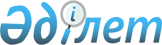 Об утверждении дополнительного перечня импортируемых товаров, подлежащих обложению акцизами по стране происхожденияПриказ Министра экономики и бюджетного планирования Республики Казахстан от 25 июля 2014 года № 208. Зарегистрирован в Министерстве юстиции Республики Казахстан 1 августа 2014 года № 9660

      В соответствии со статьей 279 Кодекса Республики Казахстан от 10 декабря 2008 года «О налогах и других обязательных платежах в бюджет» (Налоговый кодекс) и пунктом 10 Правил определения дополнительного перечня импортируемых товаров, подлежащих обложению акцизами по стране происхождения, утвержденных постановлением Правительства Республики Казахстан от 19 мая 2014 года № 507, ПРИКАЗЫВАЮ.



      1. Утвердить прилагаемый дополнительный перечень импортируемых товаров, подлежащих обложению акцизами по стране происхождения.



      2. Департаменту развития внешнеторговой деятельности (Алимбетова А.Н.) в установленном законодательством порядке обеспечить:

      1) государственную регистрацию настоящего приказа в Министерстве юстиции Республики Казахстан;

      2) в течение десяти календарных дней после государственной регистрации настоящего приказа в Министерстве юстиции Республики Казахстан направление на официальное опубликование в официальных средствах массовой информации и информационно-правовой системе «Әділет»;

      3) размещение настоящего приказа на интернет-ресурсе Министерства экономики и бюджетного планирования республики Казахстан.



      3. Контроль за исполнением настоящего приказа возложить на вице-министра экономики и бюджетного планирования Республики Казахстан Жаксылыкова Т.М.



      4. Настоящий приказ вводится в действие со дня его государственной регистрации и подлежит официальному опубликованию.      Министр                                     Е. Досаев

Утвержден          

приказом Министра экономики

и бюджетного планирования

Республики Казахстан  

от 25 июля 2014 года № 208

       Дополнительный перечень импортируемых товаров, подлежащих

          обложению акцизами по стране происхождения
					© 2012. РГП на ПХВ «Институт законодательства и правовой информации Республики Казахстан» Министерства юстиции Республики Казахстан
				Импортируемые товары из Республики УзбекистанИмпортируемые товары из Республики УзбекистанИмпортируемые товары из Республики Узбекистан№ п/пКод товарной

номенклатуры

внешнеэкономической

деятельностиНаименование товара12318703 21 1099Транспортные средства с двигателем внутреннего сгорания с искровым зажиганием и с возвратно-поступательным движением, с рабочим объемом цилиндров двигателя не более 1000 кубических сантиметров28703 22 1099Транспортные средства с двигателем внутреннего сгорания с искровым зажиганием и с возвратно-поступательным движением, с рабочим объемом цилиндров двигателя более 1000 кубических сантиметров, но не более 1500 кубических сантиметров